МЕСЯЧНИК, ПОСВЯЩЕННЫЙ ДНЮ ПОЖИЛОГО ЧЕЛОВЕКА Осень наверное самая красивая пора в году и не случайно этот добрый   праздник для мудрых людей отмечается  осенью.В течение месяца октябрь Совет ветеранов проводил мероприятия для людей пожилого возраста.Мероприятия  проведены  при финансовой поддержке губернатора Пермского края.2 октября  2019 года было организовано  праздничное мероприятие «Славься возраст золотой!».  Были накрыты  праздничныестолы. Присутствовало на этом мероприятии 102  человека, в том числе 85 ветеранов в возрасте от 75 и старше.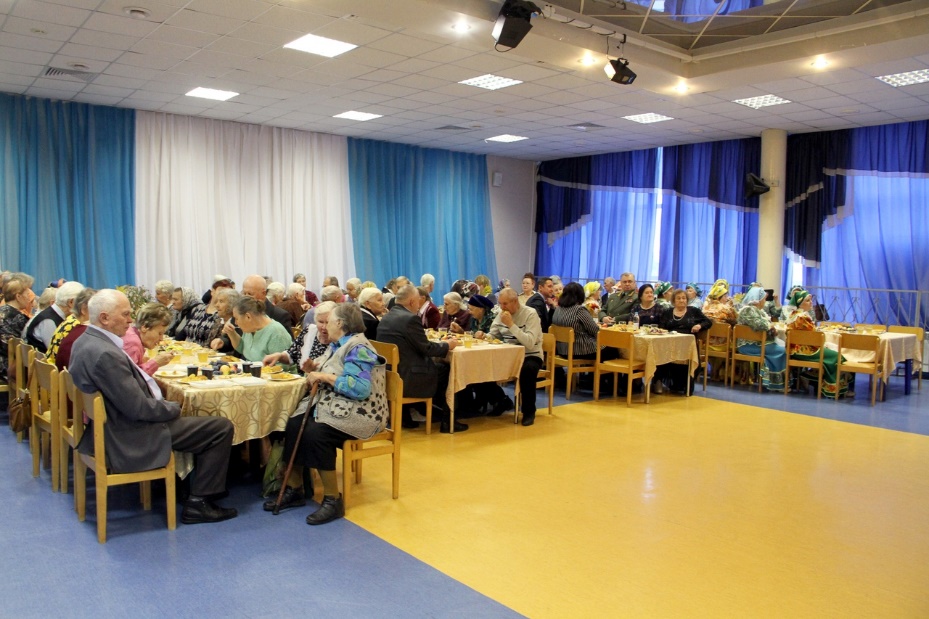 В организации и проведении этого праздника Совету ветеранов  оказывали помощь творческие коллективы и работники Дворца культуры.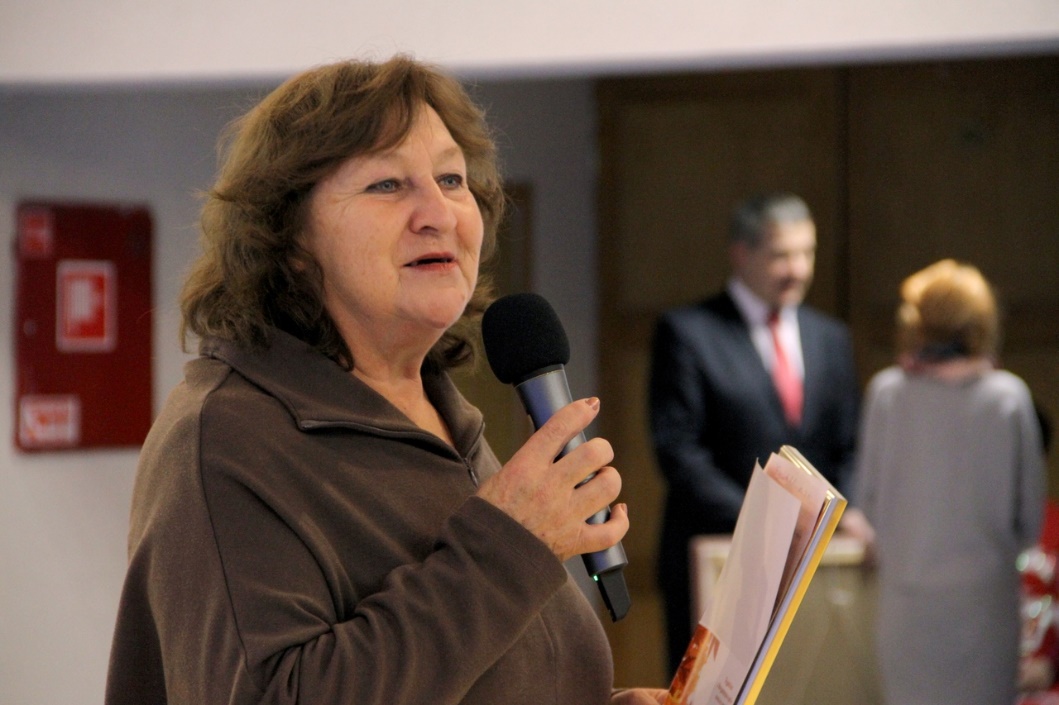 Присутствовали руководители органов местного самоуправления, начальник ПСВУ и  представитель администрации по социальной работе.В праздничной программе звучали  слова благодарности, поздравления и пожелания.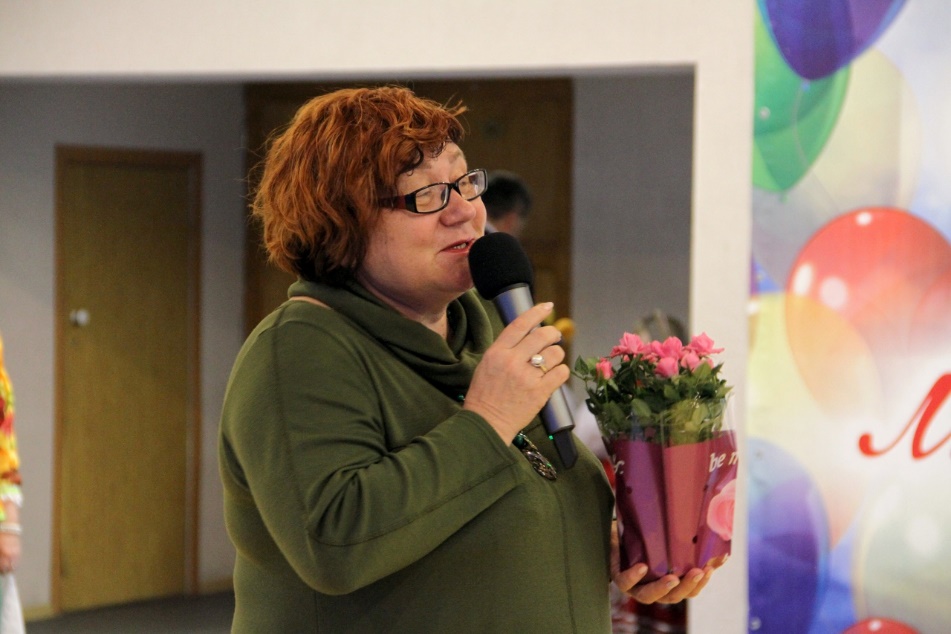 Дворец  культуры предоставил  нашему  вниманию прекрасный праздничный концерт, звучали всеми любимые песни молодости ветеранов.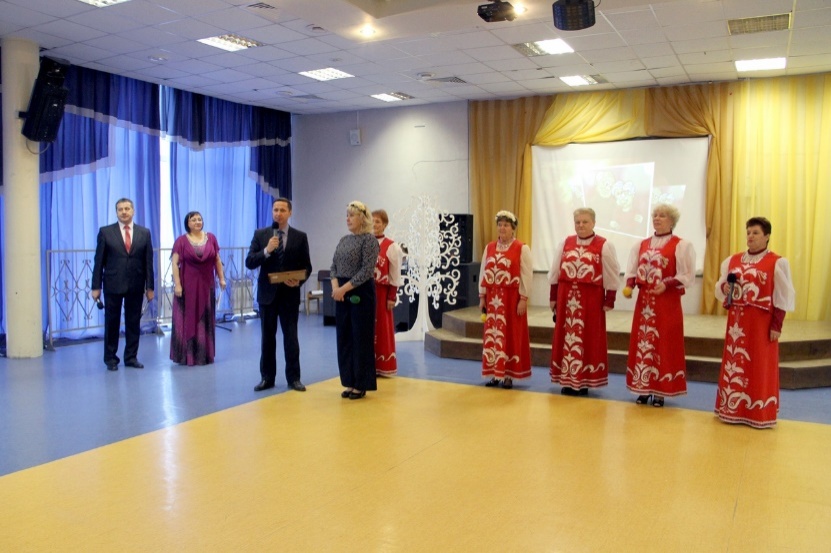 После торжественной части праздничного дня для ветеранов играл духовой оркестр Пермского суворовского военного училища.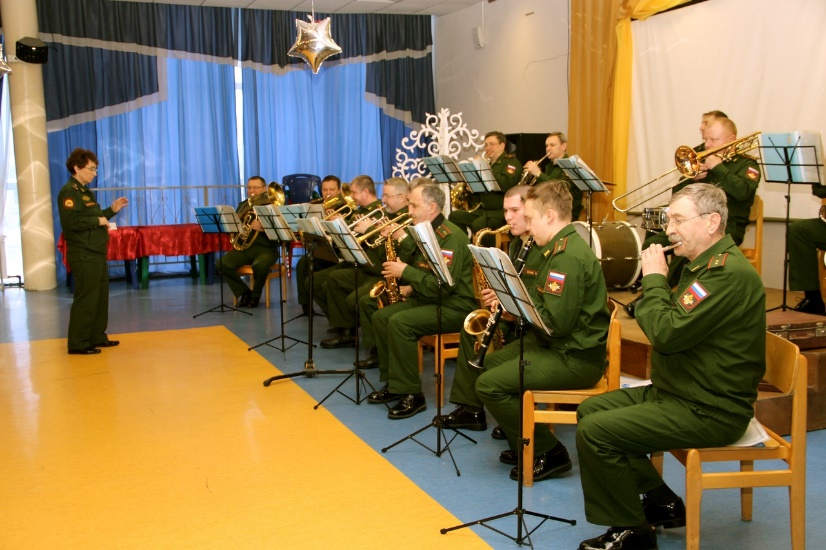 17-18 октября 2019 года   была  организована выездная консультация специалистов Территориального управления соцзащиты Пермского края.Обратились 18 ветеранов за консультацией.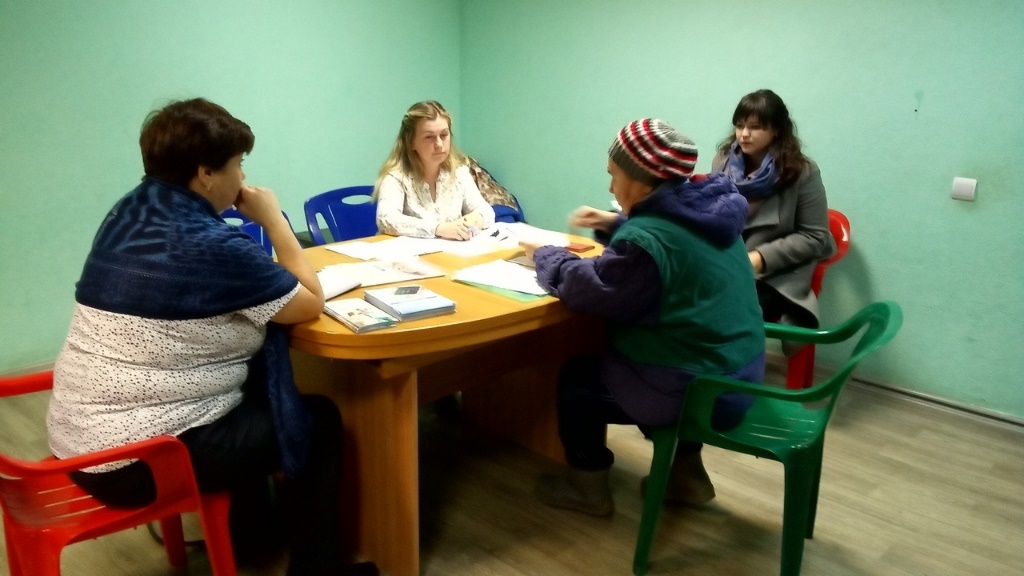 18 октября 2019 года  было организовано медицинское обследование    с привлечением мобильного выездного медицинского комплекса.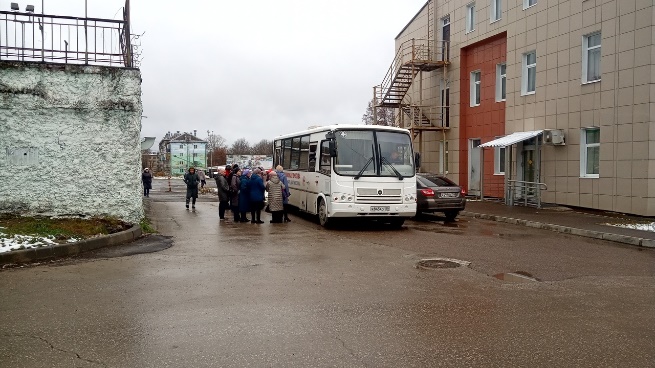 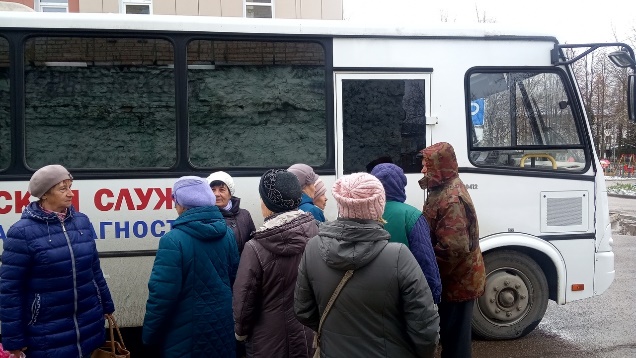 Обследование прошли 28 ветеранов.18 октября 2019 года  ветераны  принимали участие в муниципальном фестивале «Любимые бабушка и дедушка».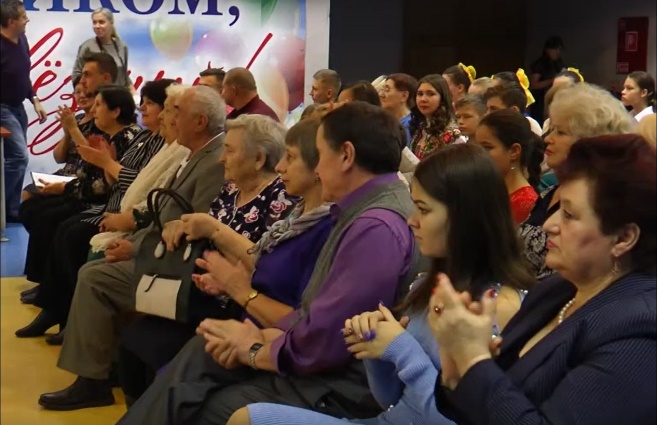 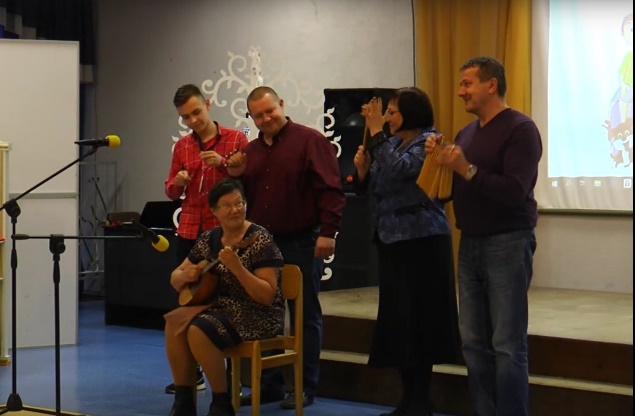 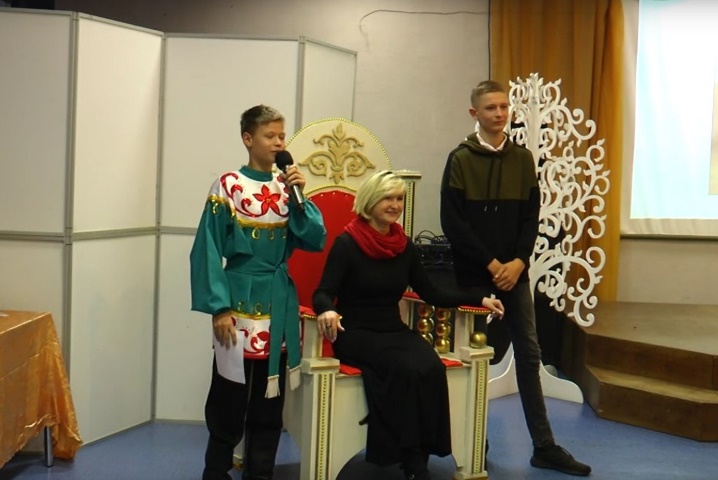 Организатором этого мероприятия являлся Дворец культуры   при поддержке администрации ЗАТО Звездный.23 октября 2019 года   состоялся  вечер отдыха «Осенний бал» для  жителей Звездного в возрасте 55+.Сценарий был подготовлен творческим коллективом Дворца культуры ЗАТО Звездный.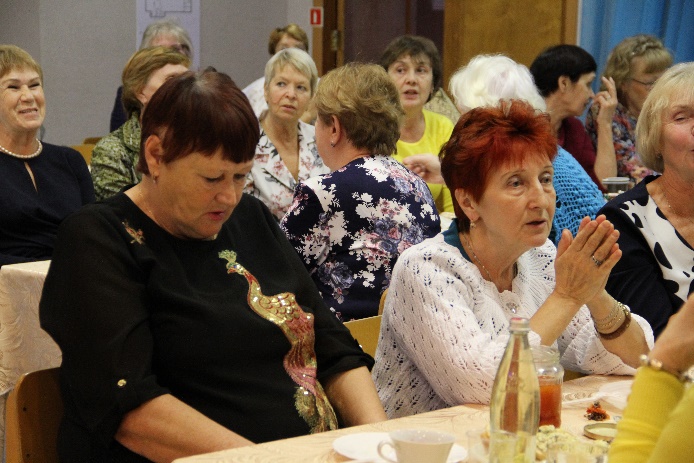 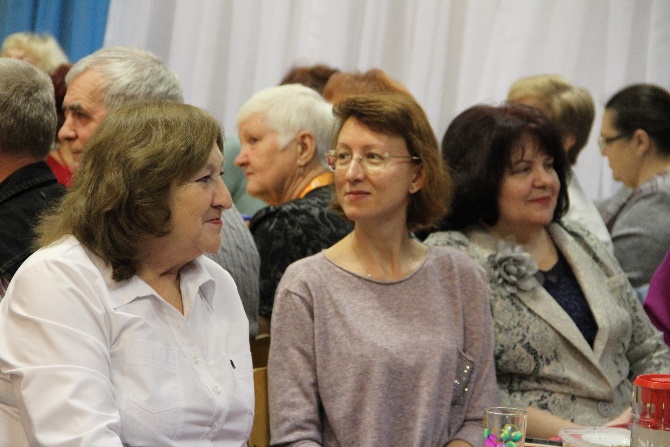  Звучали поздравления от Главы ЗАТО Звездный, председателя ОО ветеранов ЗАТО Звездный.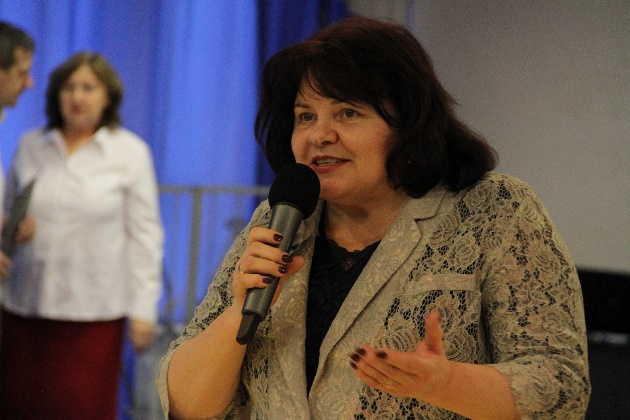 Ветераны с удовольствием пели и танцевали. Проводилась конкурсная  игровая программа.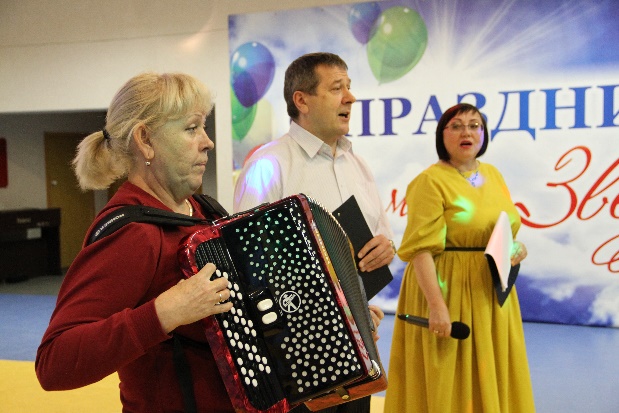 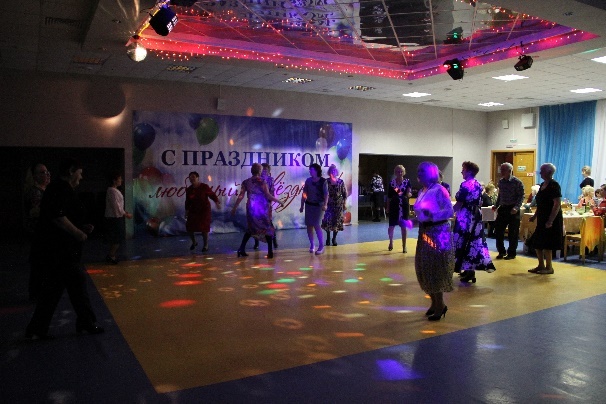 Проведены поощрения активных участников  смотров конкурсов:«Лучшее ветеранское подворье», «Радуга талантов» и участников спортивно-массовых мероприятий. Было поощрено 40 человек. Были вручены дипломы по номинациям и подарочные сертификаты.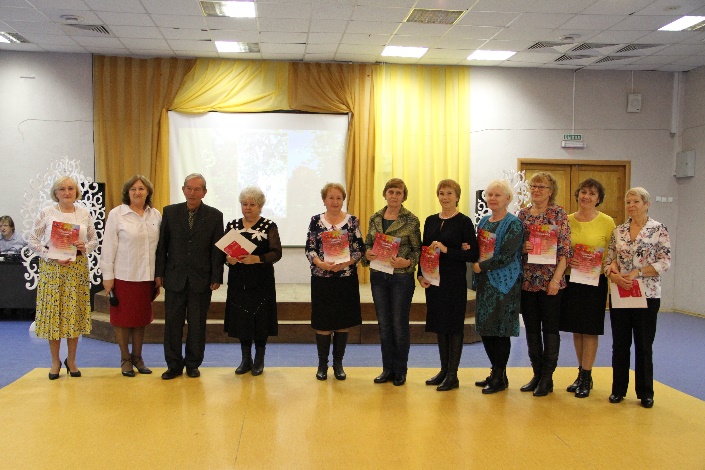 В течение месяца проводилась адресное поздравление маломобильных граждан пожилого возраста. Было поздравлены 25 человек. Материальную помощь оказал депутат Законодательного Собрания  Пермского края Водянов Р.М.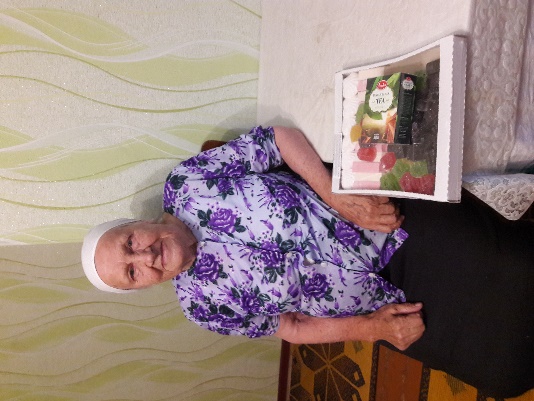 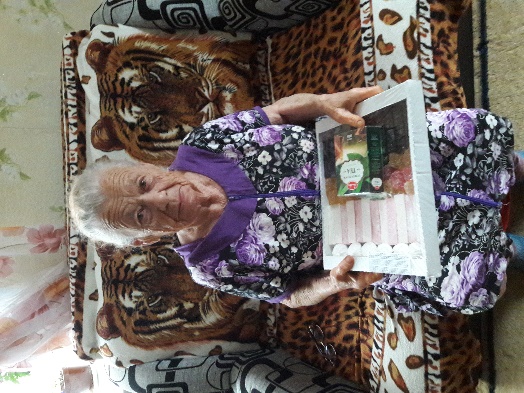 	Мероприятия были направлены на внимание и заботу к пожилым гражданам, уважения к их мудрому возрасту, благодарность за их труд. Все ветераны получили массу положительных эмоций , хорошее настроение и были благодарны за оказанное внимание. 29 октября 2019 года ветераны Звездного были приглашены Тематическую программу, посвященную  Дню рождения комсомола.Откликнулись на приглашение 65 человек.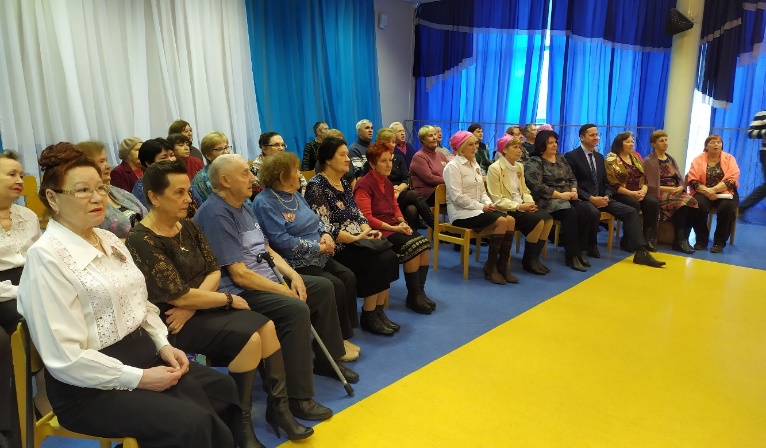 В программе звучали стихи, песни  советского времени. Ветераны вспоминали свою молодость, свою молодую активную жизнь.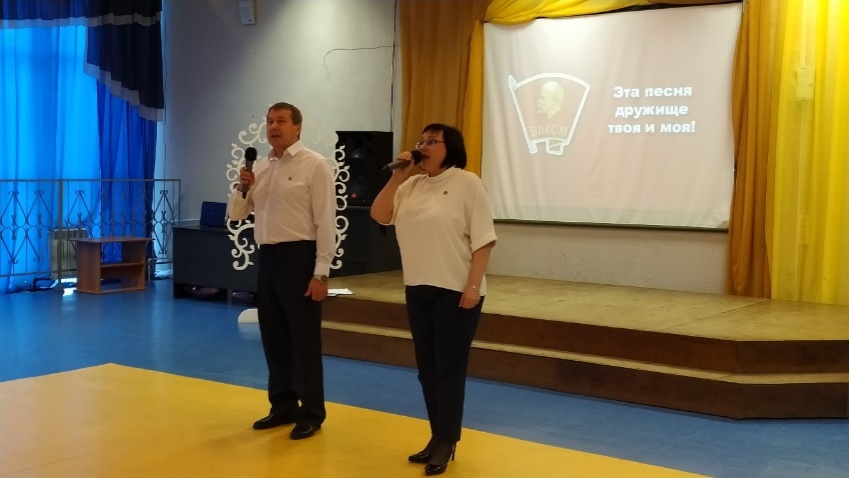 Затем ветераны пели под караоке песни-ретро. Продолжением была танцевальная программа под духовой оркестр Пермского суворовского военного училища.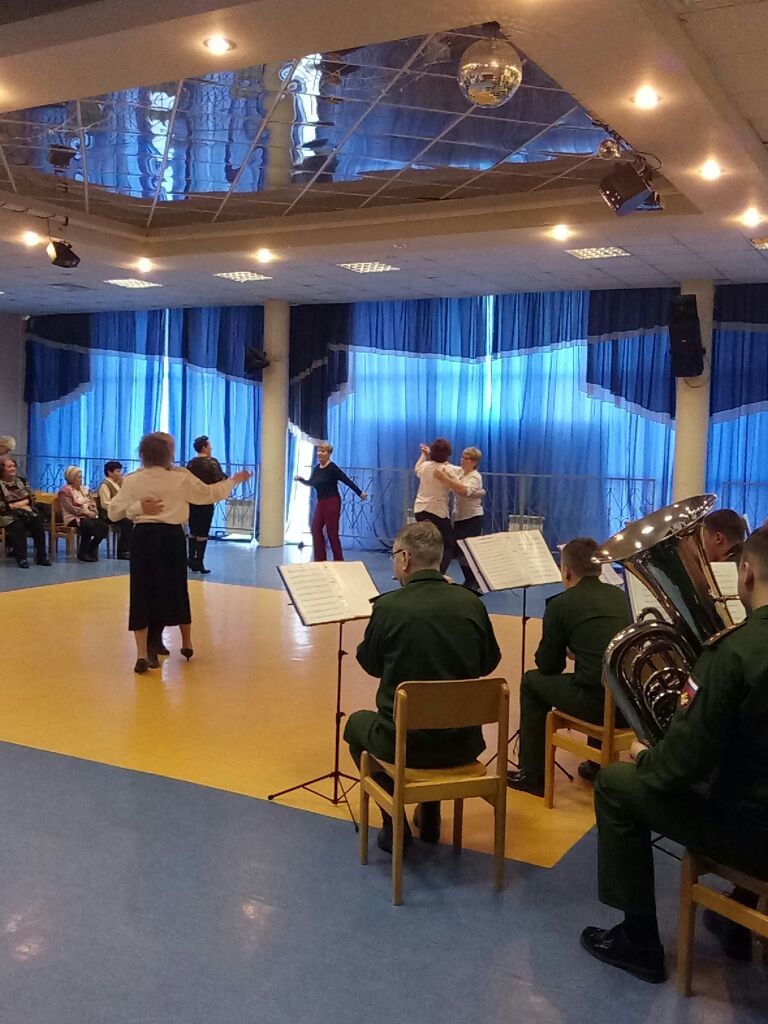 						Совет ветеранов ЗАТО Звездный